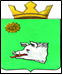 АДМИНИСТРАЦИЯ МАЙСКОГО СЕЛЬСКОГО ПОСЕЛЕНИЯКРАСНОКАМСКОГО МУНИЦИПАЛЬНОГО РАЙОНАПЕРМСКОГО КРАЯПОСТАНОВЛЕНИЕ21.04.2014									   № 135Об утверждении Порядка принятия решенияо предоставлении получателю средств бюджетаадминистрации Майского сельского поселения права заключать соглашения о предоставлении субсидий на осуществление капитальныхвложений в объекты муниципальной собственности или приобретение объектов недвижимого имущества  в муниципальнуюсобственность на срок, превышающий срок действия утвержденных лимитов бюджетныхобязательств на предоставление субсидийВ соответствии с абзацем четырнадцатым пункта 4 статьи 782 Бюджетного кодекса Российской Федерации, администрация Майского сельского поселения ПОСТАНОВЛЯЕТ: Утвердить Порядок принятия решения о предоставлении получателю средств бюджета администрации Майского сельского поселения права заключать соглашения о предоставлении субсидий на осуществление капитальных вложений в объекты муниципальной собственности или приобретение объектов недвижимого имущества  в муниципальную собственность на срок, превышающий срок действия утвержденных лимитов бюджетных обязательств на предоставление субсидий согласно приложению.   2. Постановление опубликовать в специальном выпуске «Официальные материалы органов местного самоуправления Краснокамского муниципального района» газеты «Краснокамская звезда» и на официальном сайте Майского сельского поселения http://www.adm-maisk.ru.  3. Контроль за исполнением настоящего постановления возложить на заместителя главы администрации по экономике и финансам Е.В. Якимову.Глава сельского поселения –глава администрации Майскогосельского поселения                                                                         С.Г. Кунафина                           Приложение к постановлению администрации Майского сельского поселенияот  21.04.2014 № 135Порядок принятия решения о предоставлении получателю средств бюджета администрации Майского сельского поселения права заключать соглашения о предоставлении субсидий на осуществление капитальных вложений в объекты муниципальной собственности или приобретение объектов недвижимого имущества в муниципальную собственность субсидий  на срок, превышающий срок действия утвержденных лимитов бюджетных обязательств на предоставление субсидий1. Настоящий Порядок устанавливает процедуру принятия решения о предоставлении получателю средств бюджета администрации Майского сельского поселения  (далее – бюджет поселения, получатель) права заключать соглашения о предоставлении муниципальным бюджетным учреждениям, муниципальным автономным учреждениям и муниципальным унитарным предприятиям (далее - организации) субсидий на осуществление капитальных вложений в объекты капитального строительства муниципальной собственности или приобретение объектов недвижимого имущества в муниципальную собственность (далее - субсидии, соглашения) на срок реализации принятого в установленном порядке решения о предоставлении бюджетных ассигнований на осуществление за счет субсидий из бюджета поселения капитальных вложений в строительство (в том числе проектирование, реконструкцию, в том числе с элементами реставрации, техническое перевооружение, модернизацию) объектов капитального строительства муниципальной собственности, приобретение объектов недвижимого имущества в муниципальную собственность (далее - решение о предоставлении субсидий), превышающий срок действия утвержденных получателю лимитов бюджетных обязательств на предоставление субсидий (далее - решение о предоставлении права).2. Принятие решения о предоставлении права осуществляется администрацией Майского сельского поселения путем издания соответствующего постановления администрации Майского сельского поселения,  проект которого подготавливается получателем.3. Решение о предоставлении права может предусматривать несколько объектов капитального строительства и (или) объектов недвижимого имущества, указанных в решении о предоставлении субсидий, в отношении каждого из которых должна быть отражена следующая информация:а) наименование объекта капитального строительства либо наименование объекта недвижимого имущества;б) распределение объема субсидии по годам;в) срок действия соглашения, не превышающий срока, установленного решением о предоставлении субсидий;г) порядок внесения изменений в соглашение в случае уменьшения получателю ранее доведенных ему в установленном порядке лимитов бюджетных обязательств на предоставление субсидии, влекущего невозможность исполнения условий заключенных организацией с подрядчиками и (или) исполнителями договоров на поставку товаров, выполнение работ, оказание услуг, связанных со строительством (в том числе проектированием, реконструкцией, в том числе с элементами реставрации, техническим перевооружением, модернизацией) объекта капитального строительства или приобретением объекта недвижимого имущества, подлежащих оплате за счет субсидии (далее - договоры);д) порядок согласования организацией новых условий договоров в случае внесения в соответствии с подпунктом «г» настоящего пункта изменений в соглашение.4. При предоставлении субсидии в рамках муниципальной программы проект решения о предоставлении права согласовывается получателем            с ответственным исполнителем муниципальной программы в случае, если получатель не является одновременно ее ответственным исполнителем.